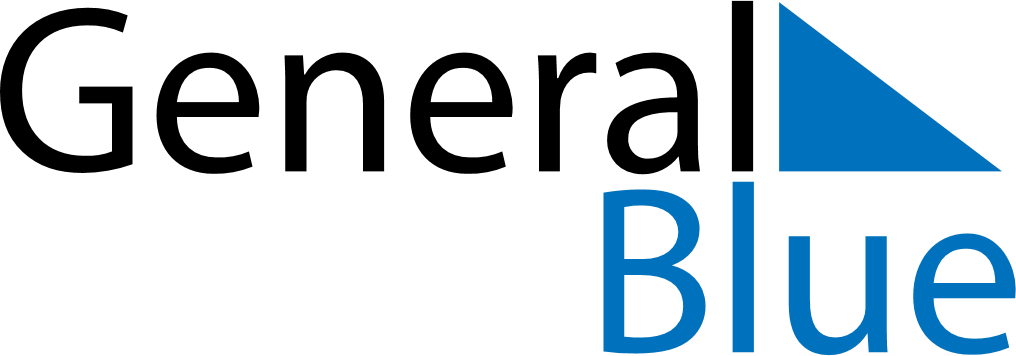 November 2024November 2024November 2024November 2024November 2024November 2024Masku, Southwest Finland, FinlandMasku, Southwest Finland, FinlandMasku, Southwest Finland, FinlandMasku, Southwest Finland, FinlandMasku, Southwest Finland, FinlandMasku, Southwest Finland, FinlandSunday Monday Tuesday Wednesday Thursday Friday Saturday 1 2 Sunrise: 7:56 AM Sunset: 4:33 PM Daylight: 8 hours and 37 minutes. Sunrise: 7:59 AM Sunset: 4:31 PM Daylight: 8 hours and 31 minutes. 3 4 5 6 7 8 9 Sunrise: 8:01 AM Sunset: 4:28 PM Daylight: 8 hours and 26 minutes. Sunrise: 8:04 AM Sunset: 4:25 PM Daylight: 8 hours and 21 minutes. Sunrise: 8:07 AM Sunset: 4:23 PM Daylight: 8 hours and 15 minutes. Sunrise: 8:09 AM Sunset: 4:20 PM Daylight: 8 hours and 10 minutes. Sunrise: 8:12 AM Sunset: 4:18 PM Daylight: 8 hours and 5 minutes. Sunrise: 8:15 AM Sunset: 4:15 PM Daylight: 8 hours and 0 minutes. Sunrise: 8:17 AM Sunset: 4:13 PM Daylight: 7 hours and 55 minutes. 10 11 12 13 14 15 16 Sunrise: 8:20 AM Sunset: 4:10 PM Daylight: 7 hours and 50 minutes. Sunrise: 8:22 AM Sunset: 4:08 PM Daylight: 7 hours and 45 minutes. Sunrise: 8:25 AM Sunset: 4:05 PM Daylight: 7 hours and 40 minutes. Sunrise: 8:28 AM Sunset: 4:03 PM Daylight: 7 hours and 35 minutes. Sunrise: 8:30 AM Sunset: 4:01 PM Daylight: 7 hours and 30 minutes. Sunrise: 8:33 AM Sunset: 3:58 PM Daylight: 7 hours and 25 minutes. Sunrise: 8:35 AM Sunset: 3:56 PM Daylight: 7 hours and 20 minutes. 17 18 19 20 21 22 23 Sunrise: 8:38 AM Sunset: 3:54 PM Daylight: 7 hours and 16 minutes. Sunrise: 8:41 AM Sunset: 3:52 PM Daylight: 7 hours and 11 minutes. Sunrise: 8:43 AM Sunset: 3:50 PM Daylight: 7 hours and 6 minutes. Sunrise: 8:46 AM Sunset: 3:48 PM Daylight: 7 hours and 2 minutes. Sunrise: 8:48 AM Sunset: 3:46 PM Daylight: 6 hours and 57 minutes. Sunrise: 8:51 AM Sunset: 3:44 PM Daylight: 6 hours and 53 minutes. Sunrise: 8:53 AM Sunset: 3:42 PM Daylight: 6 hours and 49 minutes. 24 25 26 27 28 29 30 Sunrise: 8:55 AM Sunset: 3:40 PM Daylight: 6 hours and 44 minutes. Sunrise: 8:58 AM Sunset: 3:38 PM Daylight: 6 hours and 40 minutes. Sunrise: 9:00 AM Sunset: 3:37 PM Daylight: 6 hours and 36 minutes. Sunrise: 9:02 AM Sunset: 3:35 PM Daylight: 6 hours and 32 minutes. Sunrise: 9:05 AM Sunset: 3:34 PM Daylight: 6 hours and 28 minutes. Sunrise: 9:07 AM Sunset: 3:32 PM Daylight: 6 hours and 25 minutes. Sunrise: 9:09 AM Sunset: 3:31 PM Daylight: 6 hours and 21 minutes. 